Стипендии иностранным студентам университета University of East Anglia Где: Норидж, Англия Грант: оплата обучения Все дисциплины Важное требование – отличная успеваемость. Дедлайн: 30 марта 2018ОписаниеГде: Норидж, АнглияКогда: каждый годГрант: оплата обученияУниверситет University of East Anglia предлагает полную стипендию иностранным студентам, поступающим на программу магистратуры школы международного развития.Выбрать программу магистратуры можно тут. https://www.uea.ac.uk/international-development/postgraduate-taught-degreesСтипендия присуждается на основе академической успеваемости и личного заявления студента. Университет предлагает 1 стипендию в год.Требования к кандидатам:кандидаты на стипендию должны иметь степень бакалавра;кандидат должен быть зачислен на выбранную программу магистратуры университета University of East Anglia;важное требование – отличная успеваемость;необходимо знать английский язык (IELTS – 6.5).Отдельной заявки на стипендию нет. Лучшие абитуриенты автоматически становятся претендентами.Вопросы можно отправлять на английском на admissions@uea.ac.ukПодробности на сайте университета https://www.uea.ac.uk/study-with-us-restructured/postgraduate/scholarships/social-sciences/international-development/full-fees-scholarship?p_p_id=56_INSTANCE_wlHxFE5LGohf&p_p_lifecycle=0&p_p_state=normal&p_p_mode=view&p_p_col_id=column-2&p_p_col_count=1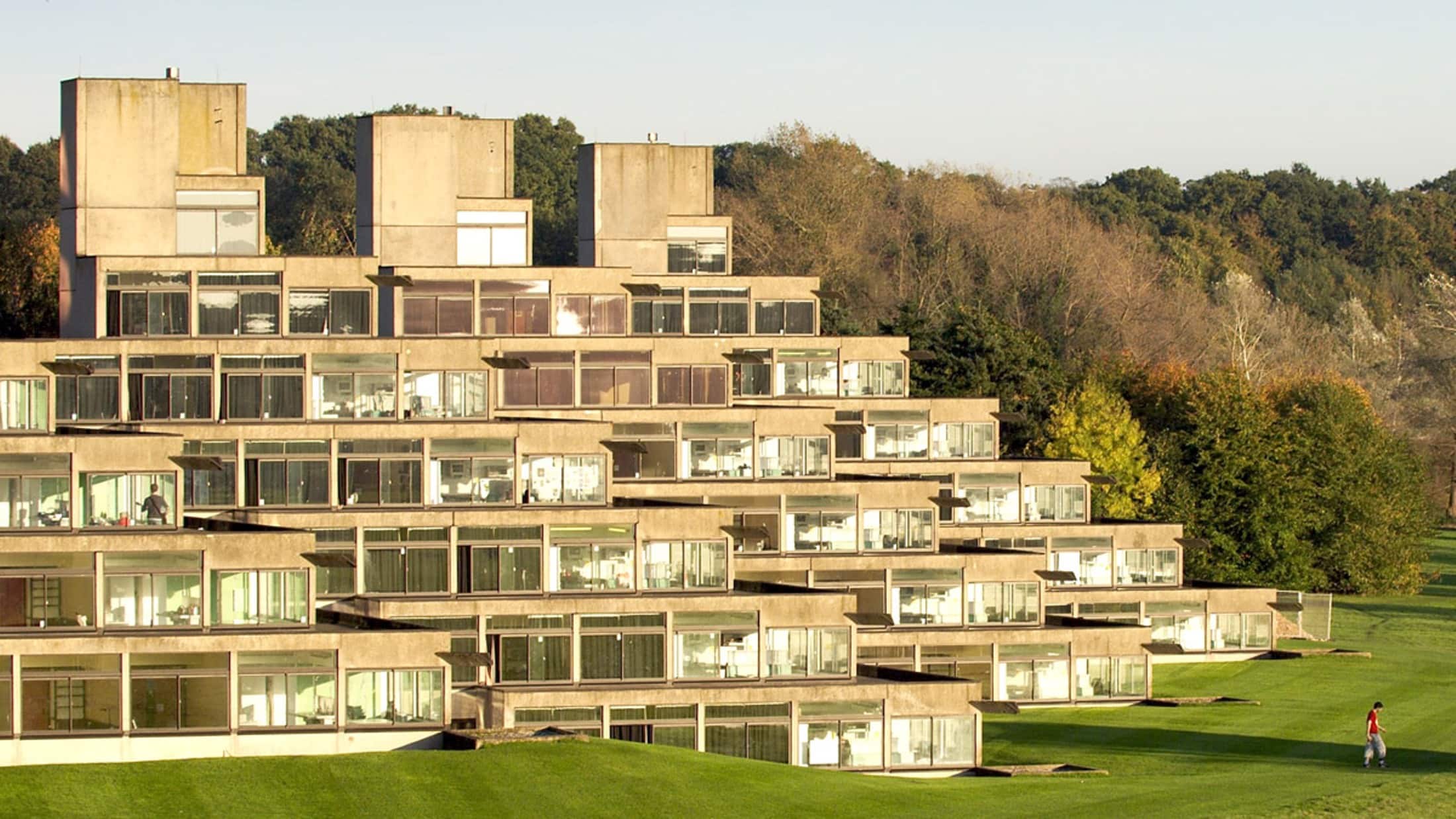 